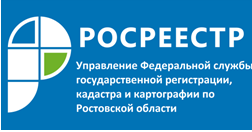 Пресс-релиз                                                                                                                                   20.08.2019ЭЛЕКТРОННЫЕ СЕРВИСЫ РОСРЕЕСТРА – БЫСТРО И НАДЕЖНОУправление Федеральной службы государственной регистрации, кадастра и картографии по Ростовской области предлагает воспользоваться электронными услугами и сервисами сайта Росреестра. В разделе «Электронные услуги и сервисы» Вы можете запросить выписки из Единого государственного реестра недвижимости, ознакомиться со справочной информацией об объекте недвижимости в режиме on-line, публичной кадастровой картой, реестром кадастровых инженеров. На сайте Росреестра можно подать заявление о государственном кадастровом учете и (или) государственной регистрации прав или написать обращение. Также заявитель может отследить на каком этапе обработки находится его запрос, подобрать ближайший офис Росреестра и, не выходя из дома, записаться на прием к специалисту.Кроме того, сайт Росреестра позволяет запрашивать сведения о кадастровой и рыночной стоимости объекта недвижимости в разделе «Получение сведений из Фонда данных государственной кадастровой оценки», а также информацию о реестрах саморегулируемых организаций и их членах, которые ведет Росреестр.Более подробно об этих и других электронных услугах и сервисах, предоставляемых ведомством, можно узнать на официальном сайте Росрестра в разделе «Электронные услуги и сервисы».Также Управление Росреестра по Ростовской области рекомендует ознакомиться с рубрикой «Вопрос-ответ», в которой представлен перечень ответов на наиболее актуальные вопросы, поступающие в ведомство от граждан. 
Информация доступна по ссылке: https://rosreestr.ru/site/open-service/statistika-i-analitika/rubrika-vopros-otvet/.